Общество с ограниченной ответственностью «Гермес»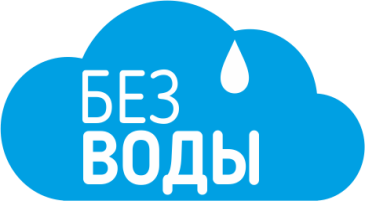 ИНН: 7448194746/КПП: 744801001/ОГРН: 1167456104012454090,г. Челябинск, ул. 3 Интернационала 90 оф.103Тел.: +7-351-777-077; E-mail: bez_vody@mail.ruСредство косметическое на носителе для ухода за волосами и телом: Салфетки для мытья тела, пропитанные гелем для тела «Без воды»СпецификацияДиректор  Кречетов Павел Сергеевич                                               ___________________    м.п.                          Краткое описаниеСалфетки для мытья телаНазначениеСредство косметическое на носителе для ухода за теломОбласть примененияСредство косметическое Характеристики концентратаХарактеристики концентратаВнешний видНетканый материал в форме салфеток пропитанный жидкостьюЦветБелыйПоказатель активности водородных ионов (рН)6,0ПрименениеПрименениеОткройте упаковку. Достаньте одну салфетку, протрите часть тела массирующими движениями до образования пены. Пена соберёт загрязнения и выведет его на поверхность кожи. Сотрите пену чистым, сухим полотенцем. Повторите процедуру мытья со всеми частями тела.Откройте упаковку. Достаньте одну салфетку, протрите часть тела массирующими движениями до образования пены. Пена соберёт загрязнения и выведет его на поверхность кожи. Сотрите пену чистым, сухим полотенцем. Повторите процедуру мытья со всеми частями тела.